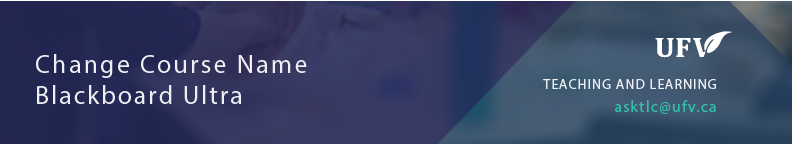 Change Course NameYou can change the name of your course so that it makes more sense to the students. The course ID is assigned by Banner and can not be changed.In course management click customization and then properties.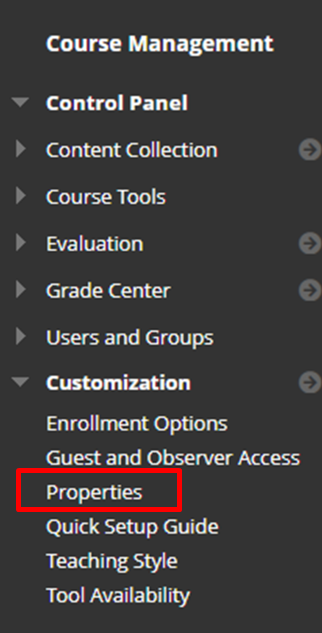 Change the name to something descriptive.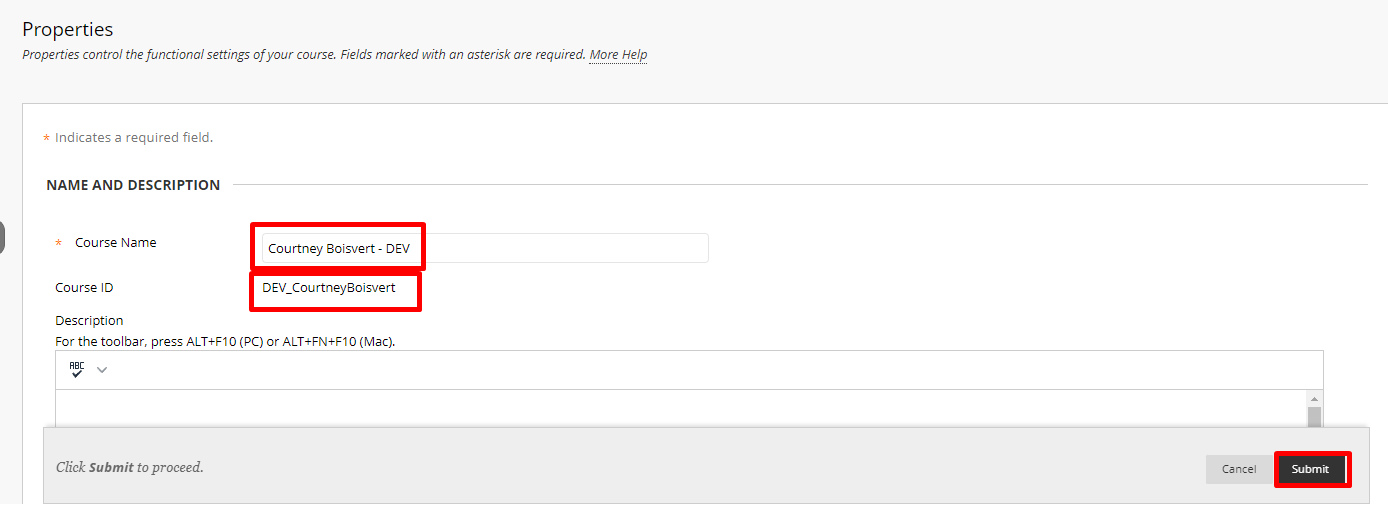 Interested in more educational tools? Check out our How-To Guides at: www.ufv.ca/myclass/faculty-centre/faculty-tutorials or email us at asktlc@ufv.ca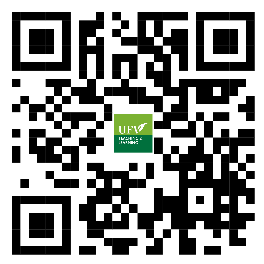 Make sure edit mode is on(Top right of screen)Make sure edit mode is on(Top right of screen)Make sure edit mode is on(Top right of screen)Edit Mode is ONClick to toggle.Edit Mode is Off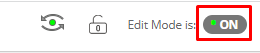 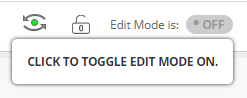 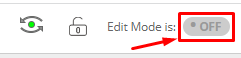 